Департамент внутренней и кадровой политики Белгородской областиобластное государственное автономноепрофессиональное образовательное учреждение «Белгородский политехнический колледж»Внеклассное мероприятие по математике 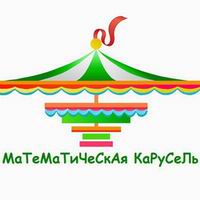 Подготовила и провела преподаватель Горлова Н.В.Белгород 2020Цели мероприятия:Углубление и расширение знаний по математике; расширение кругозора учащихся; повышение интереса к предмету; практическое применение умений и навыков, полученных на занятиях; воспитание культуры поведения и общения, а также формирование общих компетенций:- ОК3: Принимать решения в стандартных и нестандартных ситуациях и нести за них ответственность;- ОК4: Осуществлять поиск и использование информации, необходимой для эффективного выполнения профессиональных задач, профессионального и личностного развития;- ОК6: Работать в коллективе и команде, эффективно общаться с коллегами, руководством, потребителями;- ОК7: Брать на себя ответственность за работу членов команды, результат выполнения заданий.Задачи мероприятия:Образовательные: способствовать формированию самостоятельных взглядов, умений анализировать и оценивать реальную ситуацию;Развивающие: развитие познавательного интереса студентов, творческого и логического мышления;Воспитательные: формирование коммуникативных качеств, умения слушать и работать в команде, приемов умственной и исследовательской деятельности.Оборудование: персональный компьютер, презентация,  экран, проектор, раздаточный материал:1. Таблица с общими баллами.  2. 2 листа бумаги и фломастеры для конкурса шпаргалок болельщиков.   3. Листы для графиков – 3 шт.   4. 3 кроссворда.         5. Карточки с заданиями для 5 конкурса.    8. Бумага (3 листа) и фломастеры для конкурса художников.9. Листы с алфавитом.10. Плакат-таблица для конкурса капитанов. Пояснительная запискаВнеклассная работа является неотъемлемой частью всей учебно-воспитательной работы. Она углубляет знания обучающихся, способствует развитию их интеллекта, расширяет кругозор.Игра рассчитана на обучающихся-первокурсников. В соревнованиях принимают участие 3 команды из одной группы по 5 человек. Время проведения – 45 минут.Игра состоит из 8 конкурсов. Задания этапов разнообразны и интересны,  выходят за рамки обязательной программы и являются частью дополнительных знаний по учебной дисциплине математика.Жюри в составе 3-х человек избирается из числа преподавателей колледжа.Организация игровой деятельности является одним из эффективных путей воспитания у подростков интереса к предмету. Игра для ребенка служит не только формой деятельности, но и средством реализации его активности, не только развлечением, но и творчеством, трудом, методом освоения окружающего мира. Игра имеет значение и для формирования дружного коллектива, и для формирования самостоятельности, положительного отношения к труду, для исправления некоторых отклонений в поведении отдельных детей многого другого. Все эти воспитывающие эффекты опираются на то влияние, которое игра оказывает на психическое развитие ребенка, на становление его личности. Несмотря на то, что с возрастом игра утрачивает свои позиции, но и в подростковом возрасте, она может сохранить свое влияние как средство стимулирования интереса к обучению.Сценарий мероприятияЗдравствуйте, дорогие ребята! Мы начинаем игру “Математическая карусель”.  Математика занимается не только решением серьезных задач, но и многих жизненных, порой шуточных. И чтобы пройти все испытания игры достойно, вам понадобится внимательность, сообразительность, наблюдательность и смекалка. Участвовать в игре будут три команды.Ведущий:Чтоб спорилось нужное дело,Чтоб в жизни не знать неудач,Мы в поход отправляемся смело -В мир загадок и сложных задач.Не беда, что идти далеко,Не боимся, что путь будет труден,Достижения крупные людямНикогда не давались легко.Работа по теме урокаI ТУР. ЗНАКОМСТВОВедущий: Сегодня мы с вами объединимся в три команды «Логарифм», «Интеграл» и «Дискриминант». Каждой команде нужно выбрать капитана.  II ТУР. ГИМНАСТИКА УМАВедущий: Каждой команде предлагается по четыре вопроса. За правильный ответ ставится 1 балл.Вопросы команде «Логарифм» Если младенца Кузю взвесить вместе с бабушкой – получится . Если взвесить бабушку без Кузи – получится . Сколько весит Кузя без бабушки?(59-54=5кг)  Младенец Кузя орет как резаный 5 часов в сутки. Спит, как убитый 16 часов в сутки. Остальное время младенец Кузя радуется жизни всеми доступными ему способами. Сколько часов в сутки младенец Кузя радуется жизни?(24-5-16=3ч) Хозяйка несла корзину яиц, а дно упало. Сколько осталось яиц?             (Ни одного) Одна фляка стоит 17 хмуриков. Сколько фляк можно купить на 85 хмурика (5)Вопросы команде «Интеграл» У осьминога 8 ног. Тремя парами ног он крепко держит трех водолазов. Сколько ног бездельничали у осьминога?(две)  Пожарных учат надевать штаны за три секунды. Сколько штанов успеет надеть хорошо обученный пожарный за 1 минуту? (20) Что тяжелее: 1 кг ваты или 1 кг железа ?(Одинаково) Петух, стоя на одной ноге. Весит 2 кг. Сколько он весит, стоя на двух ногах? (2 кг)Вопросы команде «Дискриминант»Допустим, что вы решили прыгнуть в воду с высоты . И, пролетев , передумали. Сколько метров придется еще лететь поневоле? ()Кто окажется тяжелее после ужина: первый – людоед, который весил до ужина  и на ужин съел 2-го людоеда или второй, который весил  и съел первого.(Одинаково)Рост Кати  . Вытянувшись во весь рост, она спит под одеялом, длина которого . Сколько сантиметров Кати торчит из-под одеяла?()Кощей Бессмертный родился в , а паспорт получил лишь в . Сколько лет прожил он без паспорта? (1936-1123=813)III ТУР. ТРЕНИРОВКАВедущий: Ребята вам нужно изобразить схематически графики следующих функции: Для команды болельщиков  во время 4 и 5 конкурсовВедущий: Ребята за вас болеют и переживают ваши друзья. В трудную минуту их помощь вам может очень помочь. Поэтому давайте попросим наших болельщиков составить универсальную шпаргалку (алгебра и геометрия), чтоб посмотрев на нее можно было найти ответы на все вопросы. Постарайтесь оформить ее оригинально и интересно. IV тур. КРОССВОРДВедущий:  В следующем туре вам нужно решить кроссворд  «И в шутку и всерьез». Количество верных ответов равняется количеству баллов за конкурс.Кроссворд «И в шутку и всерьез».  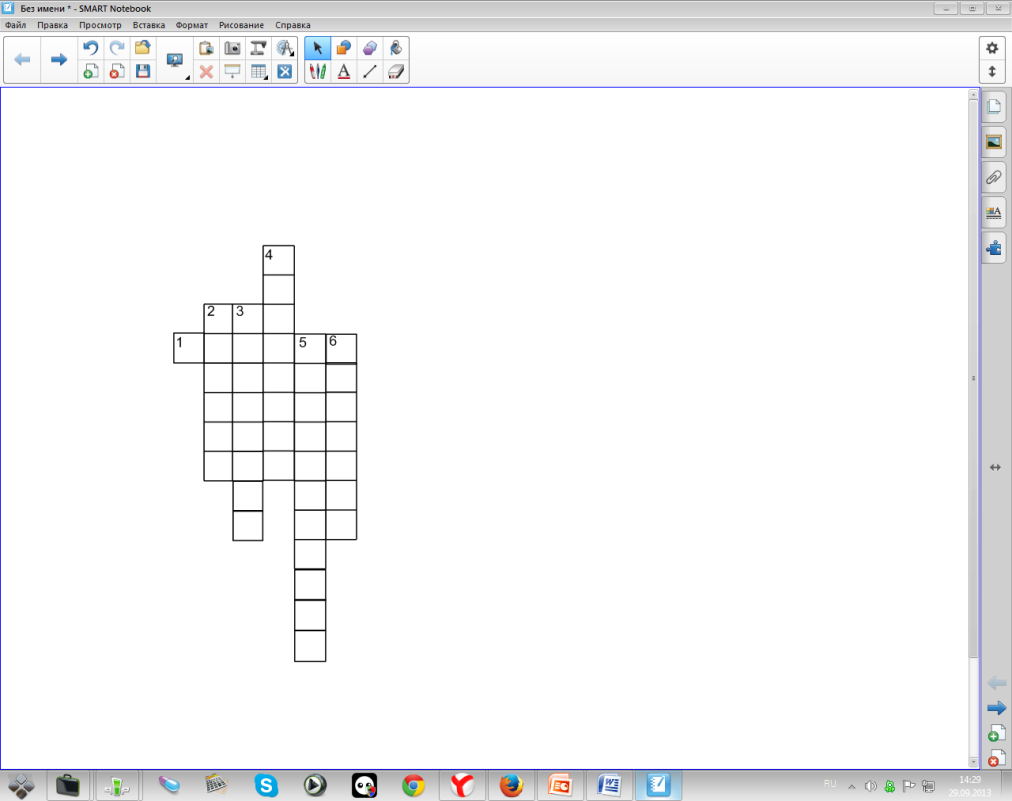 По горизонтали: 1. Какое слово воскликнул Ньютон, когда ему упало на голову яблоко. Так был открыт закон всемирного тяготения.По вертикали:   2. Самая нелюбимая оценка ученика. 3. Независимая переменная функции. 4. «Вымирающая» разновидность учеников. 5. Проверка учеников на выживание. 6. Утверждение, которое не доказывается. Ответы: 1.Эврика. 2. Два. 3. Аргумент. 4. Отличник. 5. Контрольная. 6. Аксиома.V ТУР.  КТО ВПЕРЕД!Команды отвечают на вопросы. Балл зачисляется команде, первой ответившей на вопросВысказывание, принимаемое без доказательства.(Аксиома)Треугольник с двумя равными сторонами называется…(Равнобедренный)С помощью какого инструмента можно провести окружность (Циркуль)Сколько человек играли  на музыкальных инструментах в басне И. Крылова «Квартет»?(Ни одного)Наименьшее натуральное число.(Один)Отрезок, соединяющий вершину треугольника с серединой противоположной стороны.(Медиана)Сколько секунд в трех минутах?(180)Форма футбольного меча(Шар)Сколько граней имеет новый шестигранный карандаш?(8)График квадратичной функции?(Парабола)Для команды болельщиков во время VI и VII конкурсов:                               Ведущий: Предлагаю нашим болельщика почувствовать себя авторами и создать математический алфавит, т.е. на каждую букву алфавита нужно придумать слово, относящееся к математикеVI ТУР. МОЗГОВАЯ АТАКА(Каждая команда за 5 минут должна дать наибольшее число верных ответов).Команда «Логарифм»:Имеет ли решение уравнение  (да) Решить уравнение: 10x=1000 (x=3)Найти y , если: ln y =1.         (y=e)Вычислить: log25+log26,4 – 3log1212.        (2)В каких четвертях синус положителен? (I и II)Вычислить: sin - cosπ.     (2)Вычислить    (2)Определить знак значения функции: sin 1900.       («-»)Что больше: cos00 или  tg450               (Оба равны 1)Корень кубический из числа 64           (3)Команда «Интеграл»:Существует ли треугольник со сторонами 7,8, 14?                    (Существует)Решить уравнение: 5x =1/25.                                                                      (x=-2)Площадь квадрата равна 36. Чему равен его периметр?                            (24)Решить уравнение cosx = 5                                                     (Нет решений)При каких значениях х имеет смысл выражение: logx15 ?            ()Вычислить: sin П + cos                                                                                 (0)Формула для четного числа?                                                                         (2n) Определить знак значения функции: : sin (-120°).                               («-»)Решите уравнение: 6x6 – 7= – 1                                               (+1 и -1)Имеет ли смысл выражение: корень пятой степени из минус двадцати пяти?                                                                                                          (Имеет)Команда «Дискриминант»:При каких значениях х имеет смысл выражение:?                        (x>-1)В каких четвертях tgx отрицателен?                                                      (II и IV)                                                                                                                                    Найти x из  уравнения 7х =343                                                                    (x=3)Сравнить числа:  3 и 10 ;                                                                               (<)Имеет ли решение уравнение sinx=1,7                                                       (нет)Вычислить: cos  – 3sin                                                                      (-3)Чему равен корень пятой степени из 32                                                         (2) В какой четверти находится угол, равный 3710?                           (В первой)Чему равен объем куба со стороной 2 см?                                                (8см) Отношение прилежащего катета к гипотенузе?                        (Косинус)VII ТУР. ТЫ МНЕ - Я ТЕБЕКоманды задают вопросы друг – другу. (По одному вопросу каждой команде соперников). Балл присуждается соперникам, если они отвечают на вопрос, иначе – команде, задавшей этот вопрос.VIII. ТУР. ТУР КАПИТАНОВИтак, конкурс капитанов. Как известно, математическая наука любит формулировки четкие и краткие. Поэтому еще в древности возникла необходимость в появлении специальных математических знаков, которые бы помогали сокращать математические записи. Нашим капитанам нужно вспомнить математические эти символы и заполнить таблицу. (Таблица и карточки на отдельных столах для капитанов)4.Подведение итогов конкурса, поздравление победителей, заключительное слово.Ну вот и подошла к концу наша игра, стали известны победители. И на самом деле побежденных в нашей игре нет, каждая команда показала достойное участие, знание математики, ум и смекалку. Хочется поблагодарить всех и каждого за участие и пожелать успехов.  Используемая литератураКоротаева И.Г. Урок-игра «Математическая карусель» https://infourok.ru/material.html?mid=13120Агеева И.Д. Математические забавы, или Вездесущая Математика/Последний звонок №5, 2005г.Козлова Е.Г. Сказки и подсказки: Задачи для математического кружка.-М.: МИРОС, 2014г.-128с.:ил.Перельман Я.И. Занимательная арифметика: Загадки и диковинки в мире чисел.-Мн.: Университетская, 2009г.-175 с.ПриложенияЛист оценивания выступления командКроссворд «И в шутку и всерьез».  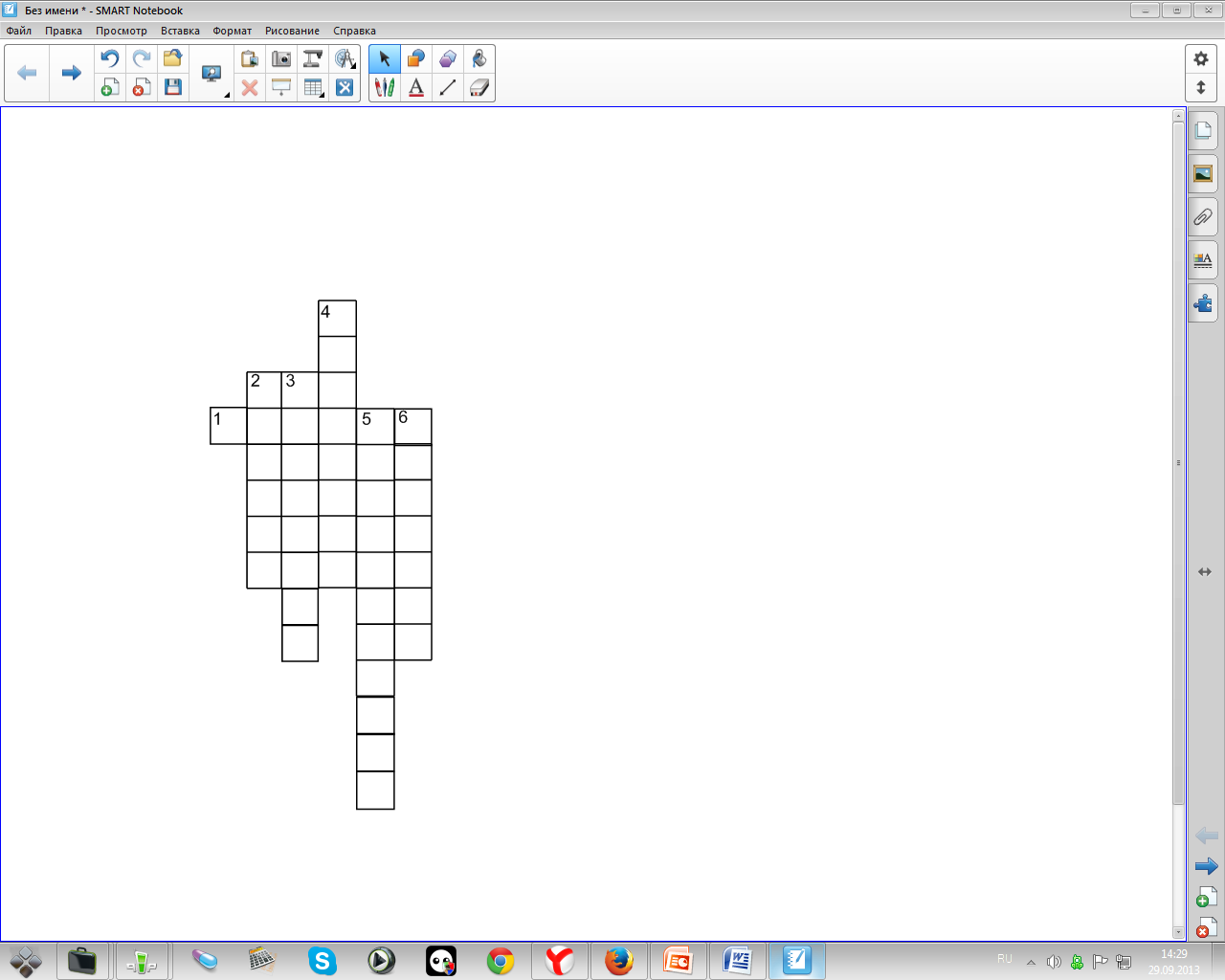 По горизонтали: 1. Какое слово воскликнул Ньютон, когда ему упало на голову яблоко. Так был открыт закон всемирного тяготения.По вертикали:   2. Самая нелюбимая оценка ученика. 3. Независимая переменная функции. 4. «Вымирающая» разновидность учеников. 5. Проверка учеников на выживание. 6. Утверждение, которое не доказывается. Кроссворд «И в шутку и всерьез».  По горизонтали: 1. Какое слово воскликнул Ньютон, когда ему упало на голову яблоко. Так был открыт закон всемирного тяготения.По вертикали:   2. Самая нелюбимая оценка ученика. 3. Независимая переменная функции. 4. «Вымирающая» разновидность учеников. 5. Проверка учеников на выживание. 6. Утверждение, которое не доказывается. Кроссворд «И в шутку и всерьез».  По горизонтали: 1. Какое слово воскликнул Ньютон, когда ему упало на голову яблоко. Так был открыт закон всемирного тяготения.По вертикали:   2. Самая нелюбимая оценка ученика. 3. Независимая переменная функции. 4. «Вымирающая» разновидность учеников. 5. Проверка учеников на выживание. 6. Утверждение, которое не доказывается. «Мозговая атака»Вопросы команды «Логарифм»:Имеет ли решение уравнение   Решить уравнение: 10x=1000 Найти y , если: ln y =1.         Вычислить: log25+log26,4 – 3log1212.В каких четвертях синус положителен? Вычислить: sin - cosπВычислить    Определить знак значения функции: sin 1900Что больше: cos00 или  tg450      Корень кубический из числа 64    «Мозговая атака»Вопросы команды «Интеграл»:Существует ли треугольник со сторонами 7,8, 14?Решить уравнение: 5x =1/25.Площадь квадрата равна 36. Чему равен его периметр?  Решить уравнение cosx = 5При каких значениях х имеет смысл выражение: logx15 ?Вычислить: sin П + cos     Формула для четного числа?    Определить знак значения функции: : sin (-120°). Решите уравнение: 6x6 – 7= – 1           Имеет ли смысл выражение: корень пятой степени из минус двадцати пяти?            «Мозговая атака»Вопросы команды «Дискриминант»:При каких значениях х имеет смысл выражение:?               В каких четвертях tgx отрицателен?                                                Найти x из  уравнения 7х =343                                          Сравнить числа:  3 и 10 ;                                           Имеет ли решение уравнение sinx=1,7                       Вычислить: cos  – 3sin                                        Чему равен корень пятой степени из 32                   В какой четверти находится угол, равный 3710?   Чему равен объем куба со стороной 2 см?               Отношение прилежащего катета к гипотенузе?    ЛогарифмИнтегралДискриминантКонкурс капитанов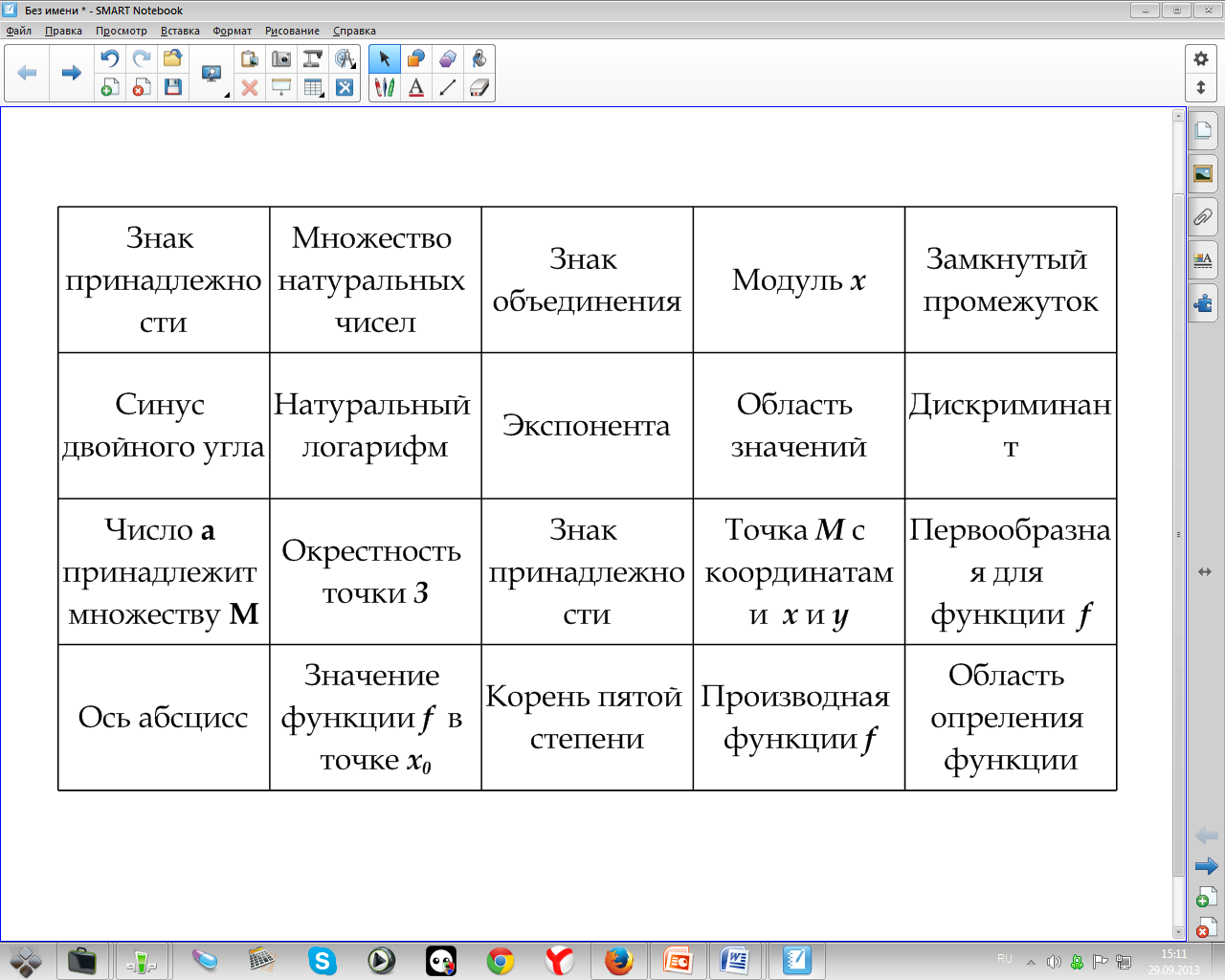 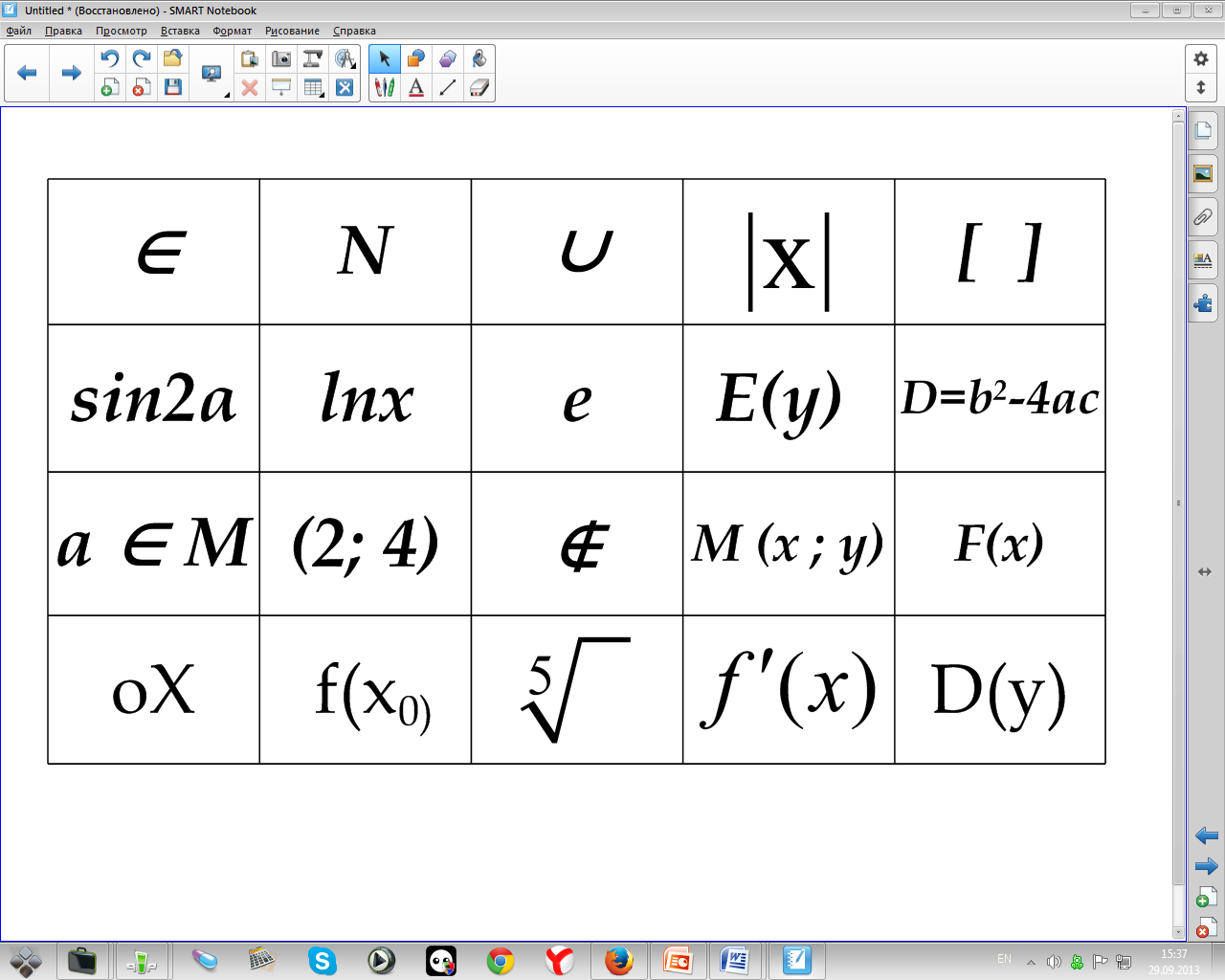 Команда «______________»Команда «Логарифм»Команда «Интеграл»Команда «Дискриминант»y = 2y =  3 у=9 y = log4xy = y = y =y =y =y =4y =7y =3Знак принадлежностиМножество натуральных чиселЗнак объединенияМодуль xОтрезок от 2 до 4Синус двойного углаНатуральный логарифмЭкспонентаОбласть значений функцииДискриминантЧисло а принадлежит множеству МОкрестность точки 3Знак сравненияТочка М с координатами х и уОсь ординатОсь абсциссЗначение функции f в точке x0Корень пятой степениДесятичный логарифмОбласть определения функции№ п/пКонкурсыОценкаОценкаОценка№ п/пКонкурсы«Логарифм»«Интеграл»«Дискриминант»1.«Гимнастика ума»(4 балла)2.«Тренировка»(4 балла)3.«Кроссворд»(6 баллов)4.«Кто вперед!»5.«Мозговая атака» (10 баллов)6.«Ты мне, я тебе»(4 балла)7.Алфавит от болельщиков8.«Тур капитанов»ИтогКоманда «Логарифм»Команда «Интеграл»Команда «Дискриминант»y = 2хy =  3х у= 9хy = log4xy = log3x y = log5x y =y =y =y = 4х2y = 7х2y = 3х2